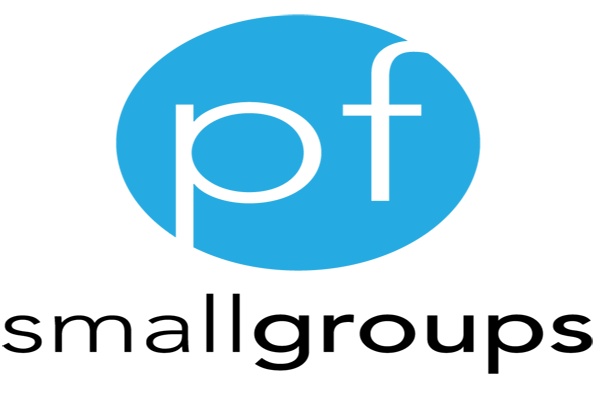 Parkway FellowshipBook of Hebrews Small Group – Fall 2017Brian & Melissa Brunke – SG LeadersBrian’s cell phone & email – 713.397.1693 brian.brunke@parkwayfellowship.com Melissa’s cell phone & email – 832.535.7282 melissabrunke@gmail.comWelcome to your Fall 2017 small group! Our group will meet on Thursday nights at {meeting location} from {semester meeting dates}.ScheduleWeek 1 (Date) – Orientation; Session 1Week 2 (Date) – Session 2Week 3 (Date) – Fellowship nightWeek 4 (Date) – Session 3Week 5 (Date) - Session 4Week 6 (Date) – Service ProjectWeek 8 (Date) – Session 5Week 9 (Date) – Session 6Week 10 (Date) – Session 7Week 11 (Date) – No Meeting (Thanksgiving holiday)Week 12 (Date) – Session 8Week 13 (Date) – Session 9Week 14 (Date) – Session 10